Career & Technical Education        Annual February Conference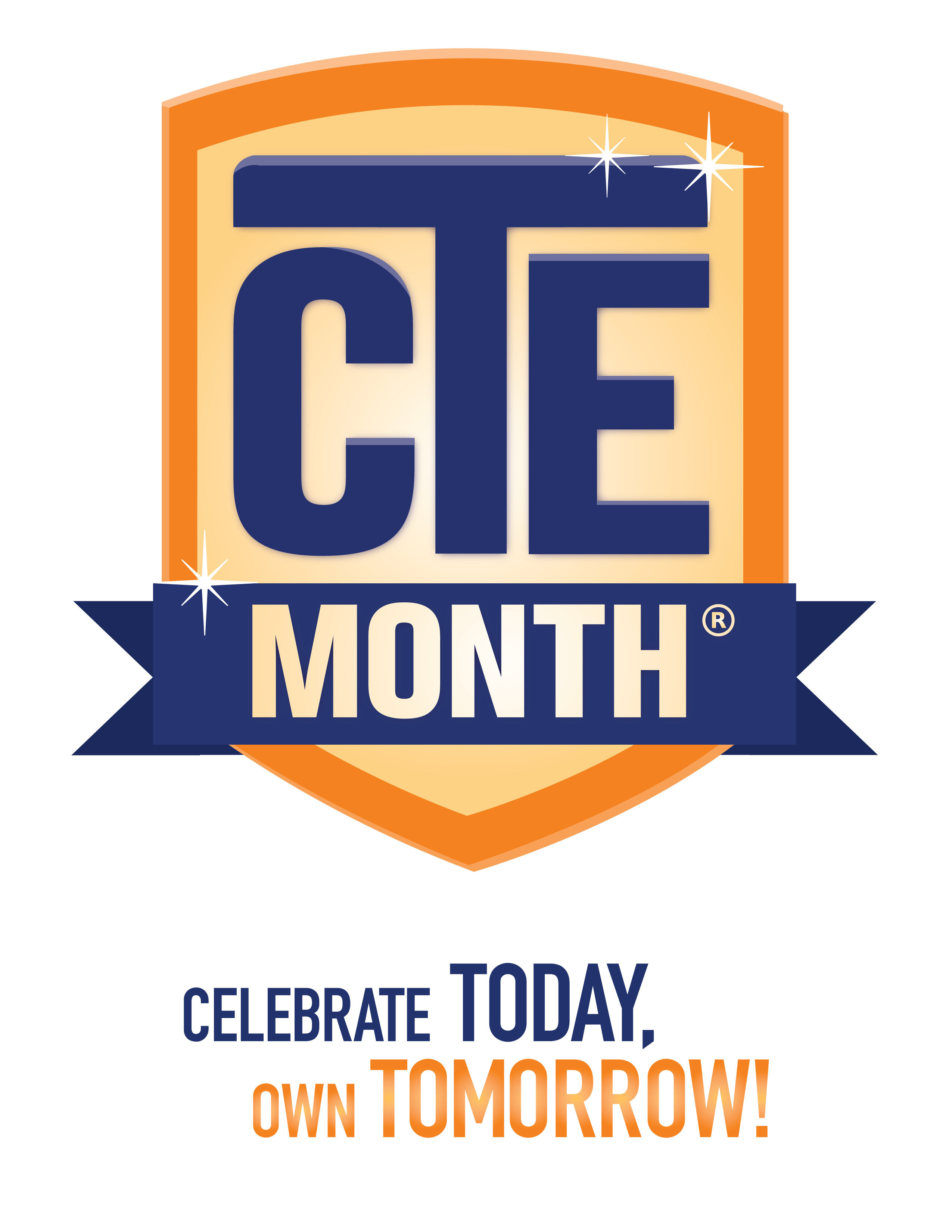 February 6-7, 2018                                                      Hilton Garden Inn & Manhattan Conference Center                                             410 South 3rd Street                                            Manhattan, KS 66502Sponsored by: Kansas Association of Education Service Agencies (KAESA)*  *Members include: ESSDACK – Educational Services and Staff Development Association of Central Kansas                                                                                                                       Greenbush – The Southeast Kansas Education Service Center                                                            Keystone Learning Services                                                                                                        Northwest Kansas Educational Service Center                                                                                      Orion Education & Training                                                                                                        Smoky Hill Education Service Center                                                                                         Southwest Plains Regional Service CenterIn cooperation with:                                                                                                                          Kansas State Department of Education (KSDE) & Kansas Board of Regents (KBOR) SocialMonday, February 5th, 7:30pmMcDowell, Tuttle, Alcove RoomsComplimentary refreshmentsSponsored by: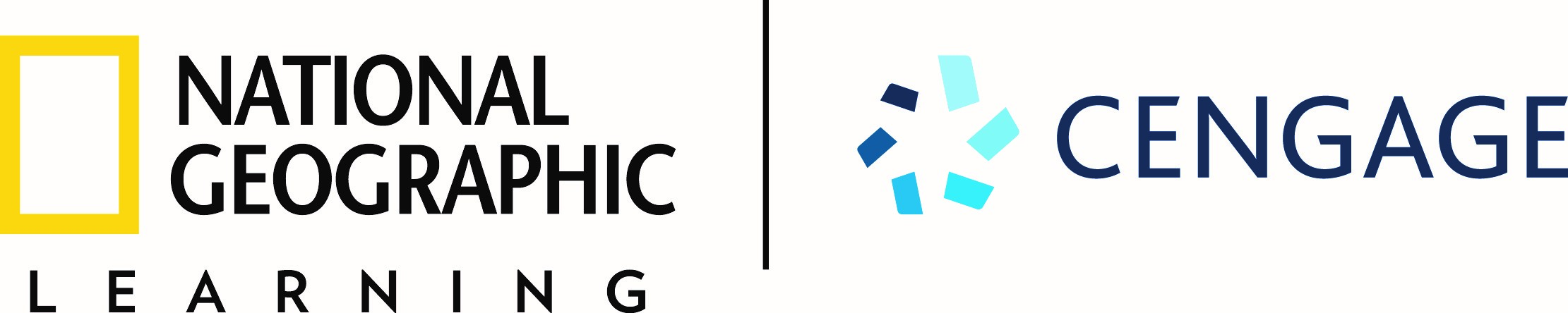 SocialTuesday, February 6thWashburn Tech Town Hallway (outside McDowell, Tuttle, Alcove Rooms)Complimentary refreshments 5:00 – 6:00pmSponsored by: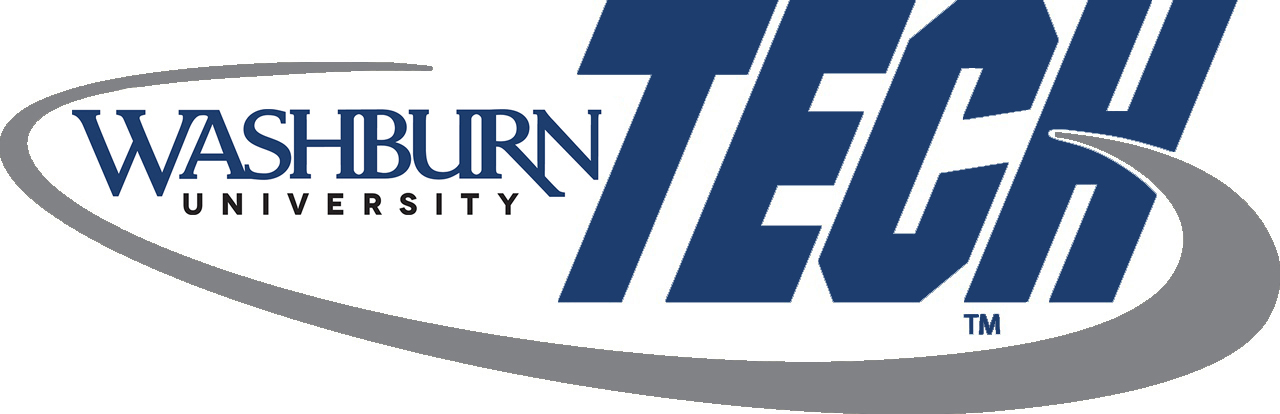 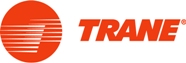 Schedule at a GlanceMonday, February 5th 1:00 – 4:00pmIPS Team Sessions for Middle and High School              				     Kings Room                                                               Pre-registration required, limited to 60 attendees.  $20 fee.                                                         2:00 – 3:45pmNew CTE Coordinators Workshop            			                   Konza Prairie Room                                                                                        Pre-registration required4:00 – 6:000pmEarly Career Alternatively Licensed (ECAL) Teachers Meeting              			             x                                                                               Big Blue River, Fort Riley Rooms (Hotel Side)7:30 – 10:00pmSocial						                       McDowell, Tuttle, Alcove Rooms Complimentary refreshments provided                                                                                    Sponsored by National Geographic Learning/Cengage LearningTuesday, February 6th 7:00 – 8:50amRegistration  									               Lobby Breakfast                                                                                        Kaw Nation & Big Basin Rooms  8:45 – 9:50amOpening Session                                                                             Kaw Nation & Big Basin Rooms Welcome & Announcements: Joe Ryan, Smoky Hill Education Service Center                       Keynote: Why Should We Hire Your Students?  Presented by: Brooks Harper. 10:00 – 10:50amTeaching Interpersonal & Intrapersonal Competencies . . .                                     Flint Hills Room Everyone can Livestream on any Budget  					     Kings Room How to Build Pathways with a Variety of Resources                                        Konza Prairie Room Every Day is an Interview  							   Alcove Room TBD Cengage  									     Tuttle Room Career Paths & Opportunities for Diesel Technicians  			           McDowell Room Industry-Recognized . . . Certifications                   Big Blue River, Fort Riley Rooms (Hotel Side)11:00 – 11:50amLearning Beyond the Classroom  					            Flint Hills Room Those Lazy Millennials, or Are They?  						     Kings Room Pinterest: The Answer to All Questions  					      Konza Prairie Room Impassioned in Your Profession  						   Alcove Room TBD Cengage  									     Tuttle Room Classroom to Career  							           McDowell Room Hands-On, Career Connected STEM CTE              Big Blue River, Fort Riley Rooms (Hotel Side)12:00 – 1:00pmLunch 							            Kaw Nation & Big Basin Rooms  12:00 – 1:20pmLunch – CTE Coordinators & Administrators                                      Flint Hills Discovery Center Requires pre-registration, limited to 80 attendees            Flint Hills, Blue Earth Rooms (3rd Floor)1:00 – 3:50pm	Introduction to AutoCAD  						           McDowell Room1:00 – 1:50pmFredonia Medical Academy  						            Flint Hills Room Microsoft Imagine Academy                                                                                          Kings Room Using IPS Data to Personalize Learning  			                   Konza Prairie Room A Proven Model for Business & Education Skills Partnership	                              Alcove Room VR in the 21st Century Classroom  						     Tuttle Room Seed to STEM: DNA Extraction from Corn           Big Blue River, Fort Riley Rooms (Hotel Side)1:30 – 2:20pm	CTE Coordinators Update                                   Flint Hills Discover Center Classroom (2nd Floor)2:00 – 2:50pmTeaching Financial Education Through Blended Learning  		            Flint Hills Room Middle School Job Shadowing  							     Kings Room Warm Up Your Class with Icebreakers  				                   Konza Prairie Room Teaching Students to Fail  						         Kaw Nation Room Small Schools, Big Success 						                Alcove Room IT Pathway Updates  								     Tuttle Room Seed to STEM: Corn Fermentation in a Bag           Big Blue River, Fort Riley Rooms (Hotel Side)2:30 – 3:20pm	The Un-Pathway pathway                                   Flint Hills Discover Center Classroom (2nd Floor)3:00 – 3:50pm	Putting the Heart back into Anatomy                                                                      Flint Hills Room National Student Clearinghouse Data  						     Kings Room Why Wind Energy?  							      Konza Prairie Room Entrepreneurship & the Local Economy  				         Kaw Nation Room Career Cruising Basics                                                                                             Big Basin Room Revamping Your Parent-Teacher Conferences 					   Alcove Room AV Communications & Graphic Arts Pathway Updates  			                  Tuttle Room Seed to STEM: Student Created GMO’s                Big Blue River, Fort Riley Rooms (Hotel Side)3:30 – 4:20pm	Non-traditional Participation & Completion       Flint Hills Discover Center Classroom (2nd Floor)4:00 – 4:50pmAll about Kansas DECA  					                         Flint Hills Room Fitting in Computer Science in the K-12 Classroom                                                      Kings Room Implementing Authentic Accountability Systems                                             Konza Prairie Room Career Cruising Troubleshooting                                                                             Big Basin Room Professional Development needs of Alternatively Certified CTE Teachers                Alcove Room Using Videos in the Classroom                                                                                      Tuttle Room Law Enforcement Career Track – Forensic Crime Science                                    McDowell Room Seed to STEM: Weather, Agriculture . . .               Big Blue River, Fort Riley Rooms (Hotel Side)5:00 – 6:00pmExhibitor Expo                                                                                                     Pre-function Space Social                                                                                                Washburn Tech Town Hallway Complimentary refreshments provided                                                                                       Sponsored by Trane and Washburn Tech5:30 – 6:30pm	KCCTE Mentoring Social  						         Kaw Nation RoomWednesday, February 7th                                                                                                                                                                                                             7:00 – 8:20am	Breakfast                                                                                        		         Kaw Nation Room 8:00am – 1:00pmKSDE Help Room                                                                                                    Big Basin Room 8:00 – 8:50amSWPRSC Perkins Consortium Meeting                                                                  Flint Hills Room Smoky Hill Perkins Consortium Advisory Committee Meeting                                    Kings Room Greenbush Perkins Consortium Advisory Committee Meeting                        Konza Prairie Room ESSDACK Perkins Consortium Advisory Committee Meeting                                  Alcove Room Orion Perkins Consortium Advisory Committee Meeting                                             Tuttle Room How Do I Measure Social-Emotional Growth?                                                      McDowell Room9:00 – 9:50amInnovation through Integration: Manhattan Tech                                                    Flint Hills Room Dental Assisting for Seniors                                                                                           Kings Room KSU College of Business Students’ Roundtable                                               Konza Prairie Room Building the Future through LINCS                                                                             Alcove Room CSI on Fire!  A Total Pathway Experience                                                                    Tuttle Room Soft Skills                                                                                                                McDowell Room10:00 – 10:50amTechnical Education Meets Augmented Reality  			                         Flint Hills Room Creating a K-12 STEM Pathway utilizing PLTW                                              	     Kings Room The Sunflower Project  						                   Konza Prairie Room Student-Led Conferences  						         Kaw Nation Room Multimedia 								                Alcove Room Maximizing Your Industry Advisory Committee  			                  Tuttle Room11:00 – 11:50amIndustry-University Partnerships  					            Flint Hills Room Career Curriculum that’s Integrated with Academic Curriculum                                  Kings Room Integrating Health Disparities and Authentic Experiences                                Konza Prairie Room Empowering Your Students                                                                                          Alcove Room cPass Comprehensive Business and Finance                                                                  Tuttle Room Residential Building Code Training                                                                       McDowell Room12:00 – 1:00pmBoxed Lunch                                                                                                         Kaw Nation Room Safe travels home                                                                                                                                                                                                                                                                             Session Descriptions Monday, February 5th 1:00 – 4:00pmIPS Team Sessions for Middle and High School  			                               Kings Room As districts transition to Individual Plans of Study (IPS), middle school and high school Counselors and Administrators with little background in careers might struggle knowing how to move forward.  This workshop will provide participants an overview of Career Clusters and Pathways and how they fit into students’ future high school and college plans.  We will talk about scheduling restraints that districts have and help develop strategies to work around these constraints.  Joni and Jodi will provide strategies to help with parent engagement, how to become a success manager for middle school and high school, and ways to blend social emotional support with the district IPS vision.                                                               Presented by: Joni Clark-Leiker and Jodi Grover, ESSDACK.                                                                      Pre-registration required, limited to 60 attendees.  $20 fee.2:00 – 3:45pmNew CTE Coordinators Workshop                                                                           Konza Prairie Room With the growing importance of CTE as it relates to the New Vision of Education in Kansas now’s the time to learn how you can take CTE in your district to the next level!  This session is open to all New CTE Coordinators (1 to 3 years), and will serve as a follow-up to our initial New CTE Coordinators session held last October. ALL new CTE Coordinators are welcome whether you were able to attend the October meeting or not. Be sure to bring all your questions/comments regarding Pathways and Perkins now that you have some coordinating experience.                                                                                      Presented by: Stacy Smith, Kansas State Department of Education (KSDE).                                                 Topic Area(s): Administrators & CTE Coordinators.                                                                                                     Pre-registration requested.                                                                                                                         4:00 – 6:00pmEarly Career Alternatively Licensed (ECAL) Teachers Meeting  											            Big Blue River, Fort Riley Rooms (Hotel Side) 7:30 – 10:00pmSocial                                                                                                    McDowell, Tuttle & Alcove Rooms Complimentary refreshments provided.                                                                                               Sponsored by National Geographic Learning/Cengage Learning.Tuesday, February 6th 7:00 – 8:50amRegistration                                                                                                                                         LobbyBreakfast                                                                                                  Kaw Nation & Big Basin Rooms8:45 – 9:50amOpening Session                                                                                       Kaw Nation & Big Basin Rooms Welcome & Announcements: Joe Ryan, Smoky Hill Education Service Center.             		     Keynote: Brooks Harper, author, speaker and career expert.Why Should We Hire Your Students? is a high-energy keynote that assists educators and career counselors in preparing students to be globally competitive in the 21st Century.  Brooks hits the HEAD, HEART and FUNNY BONE inspiring us to help our students discover, develop, market and sell their talents, skills and abilities that bring tangible value to the workplace.  He discusses the soft skills students need to develop now in order to establish their competitive advantage.      Brooks Harper is an author, speaker and career expert.  His books, Why Should We Hire You? And 7 Skills to Make Mills, are tremendous resources for students and educators.  They have been incorporated into economics, business, and career-success curricula as the go-to-books for teaching interview skills, self-marketing, personal branding and soft skills development.  He has spoken on hundreds of K-12 and college campuses nationwide to more than 500,000 students and educators.  Brooks aspires to the belief that Every Day is an Interview and opportunity to Turn Learning Into Earning!                             10:00 – 10:50amTeaching Interpersonal and Intrapersonal Competencies in Any Classroom: The Kansas College and Career Competency Framework                                                                              Flint Hills Room                                                                                            Do your students have difficulty turning in homework, getting to school on time, focusing on academics during class, studying for tests, completing all aspect of projects, or managing their emotions? Self-Regulation instruction can help.                                                                                                                          Do your students lack confidence in their abilities; think that they will always do as well or as poorly as they have done in the past; give up easily when things get hard; or simply feel that they cannot learn the course content or succeed in school? Self-Efficacy instruction can help.                                                         The College and Career Competency (CCC) Framework supports educators in systematically embedding intrapersonal and interpersonal competencies into course content. In this way, educators support students to become career-equipped, socially and emotionally engaged, lifelong learners. The CCC Framework includes a multi-year professional development process supported by KSDE, fidelity tools, instructional resources, and formative assessment.                                                                                                        Presented by: Cindy Schultz, USD 383 Manhattan Virtual Academy.                                                         Topic Area(s): All Pathways.Everyone Can Livestream on any Budget                                                                              Kings Room                                                              Participants will see and learn how you, your class, program or club can create, run, and expand a school produced digital Livestream presences.  You will be able to see how one person or an entire class(es) can Livestream like a pro with a multitude of equipment levels and budgets.                                                Presented by: Gavin Couvelha, USD 262 Valley Center High School.                                                       Topic Area(s): AV Communications & Visual Arts; CTE Coordinators; Athletic Directors & Administrators.How to Build Pathways with a Variety of Resources                                              Konza Prairie Room                                                              What happens when your dashboard gauges light up (aka-not enough pathway options)?  “Missing that ONE class to make a pathway?” This session will focus on identifying resources and opportunities to assist in the development of strong career pathways, supporting Individual Plans of Study for each student. Come join us to gain ideas as we explore access to online career and technical courses (dual credit) from across Kansas, professional learning experiences and related topics.                                     Presented by: Jodi Grover and Joni Clark-Leiker, ESSDACK.                                                                  Topic Area(s): CTE Coordinators; Counselors; Individual Plans of Study.Every Day is an Interview                                                                                                      Alcove Room This breakout session is an extension of Brooks’ keynote discussing interview techniques and networking strategies that have been proven to give job applicants an advantage over the competition.  He address the value that every day presents not only for students, but for the career development of educators and professionals.  Brooks will also open the floor up for Q&A!                                                                Presented by: Brooks Harper, author, speaker and career expert.                                                                 Topic Area(s): All Pathways.Sponsor Session: TBD                                                                                                              Tuttle Room Presented by: Cengage.Career Paths and Opportunities for Diesel Technicians                                               McDowell Room                                                    Foley Equipment partners with Kansas technical colleges to provide paid internship opportunities that allow students to excel towards a rewarding and diverse career as a diesel technician. Presentation will cover steps needed to proceed with this career path as well as the benefits and opportunities that it will provide as a diesel technician.                                                                                                                Additional tips for resume’s and job interview skills from the employer viewpoint will also be presented.  Presented by: Anthony Dahl, Foley Equipment- Recruiter.                                                                         Topic Area(s): Construction, Manufacturing, Transportation.Overview of Successfully Acquiring Industry-Recognized Career Pathway Certifications                     x                                                                                         Big Blue River, Fort Riley Rooms (Hotel Side)                                                                                                The National Student Clearinghouse data is available to all Kansas school districts and now districts will want to improve their “Overall Student Success Measure Rates”!  One strategic approach is increasing the number of students acquiring national industry-recognized credentials while in high school!  This session will highlight the certifications that can count for BOTH end of pathway AND postsecondary success measures and also give participants some insight into what is within some of the certifications and a one-page compiled summary chart will be given as a session take away!                                                      Presented by: Clelia McCrory, ESSDACK.                                                                                                  Topic Area(s): Agriculture; Administrators; Business, Finance, Marketing; CTE Coordinators; Construction, Manufacturing, Transportation; Information Technology.11:00 – 11:50am Learning Beyond the Classroom                                                                                      Flint Hills Room                                                                    How do you teach the Common Career Technical Core Career Ready skills?  One of the ways to address these skills is to capitalize on Internship and CTSO experiences to students to meet the course competencies.  Through discussion and round-table style sharing, we will explore projects, internship, community service activities and CTSO integration.                                                                                  Presented by: Ruth Striggow, USD 453 Leavenworth High School; with student presenters Ashley Dunivan and Daniel Lentz, USD 453 Leavenworth High School.                                                               Topic Area(s): Construction, Manufacturing, Transportation; CTSO; Internships.Those Lazy Millennials or Are They?                                                                                     Kings Room                                                                                       We can’t continue to teach the same way we always have. Come get some ideas and technology tools to work with the Millennials and the generations to follow. Go away from this session with tools to take back and use in your classroom.                                                                                                                Presented by: Kim Dhority, Flint Hills Technical College; and Jessica Crabtree, USD 372 Newton High School.                                                                                                                                                           Topic Area(s): All Pathways.Pinterest: The Answer to All Questions                                                                    Konza Prairie Room                                                                                           Do you love Pinterest? Do you currently like to “pin” ideas or share with others? You are not alone! As teachers struggle to stay current in the always-changing classroom environment, Pinterest can provide great learning opportunities and tools for both teachers and students. From enhancing photography skills, to learning new Photoshop or Illustrator techniques, to finding creative design ideas, Pinterest is a great place to find teacher resources.                                                                                                                Presented by: Linda Drake, USD 284 Chase County.                                                                                      Topic Area(s): AV Communications & Visual Arts.Impassioned in Your Profession                                                                                            Alcove Room                                          Impassioned in Your Profession re-energizes and recharges your batteries, adjusting the lens by which we view our profession and reminds us what a tremendous opportunity we have every day to make a difference in the lives of others.  Brooks provides tools for managing stress in the workplace, fostering productive relationships, avoiding burnout and how to approach the school year with anticipation rather than apprehension!                                                                                                                                     Presented by: Brooks Harper, author, speaker and career expert.                                                                 Topic Area(s): All Pathways.Sponsor Session: TBD                                                                                                              Tuttle Room Presented by: Cengage.Classroom to Career: Connecting Business & Industry to Students Careers             McDowell Room                                                 Would you like to be more involved in helping your students choose a career path? Do you need help in your approach to provide students experience in their field of choice? Join me as I highlight FHTC’s IET Student Showcase, where over 100 Business and Industry representatives attend the showcase and experience completed projects which demonstrate student skills that translate into the workplace. Presented by: David Budke, Flint Hills Technical College.                                                                           Topic Area(s): CTE Coordinators; Construction, Manufacturing, Transportation; Engineering.Hands-On, Career-Connected STEM CTE                  Big Blue River, Fort Riley Rooms (Hotel Side)                                                           Participants will be shown how to create 3 CTE pathways (health science, biochemistry, and engineering & applied mathematics) using previously academic only core classes along with hands-on strategic tools therefore career-connecting the learning content while making CTE pathways finally doable in all sizes of high schools!  They will view examples of “EbD” engineering design challenges that have been aligned with specifically defined academic, Next Generation Science, and STEM CTE standards compatible together in high school physics, physical science, geometry, and algebra 2/robotics core classes.  Participants will also experience doing one quick engineering design challenge with aligned standards!     Presented by: Clelia McCrory and Jodi Grover, ESSDACK.                                                                     Topic Area(s): Administrators; CTE Coordinators; Engineering; Health & Bio Science.12:00 – 1:00pmLunch                                                                                                        Kaw Nation & Big Basin Rooms Tables will be marked by pathway/content area.  Please sit at a table that corresponds with your pathway/content area to network with other attendees.12:00 – 1:20pmLunch – CTE Coordinators & Administrators                                           Flint Hills Discovery Center Requires pre-registration, limited to 80 attendees                     Flint Hills, Blue Earth Rooms (3rd Floor)1:00 – 3:50pmIntroduction to AutoCAD                                                                                                 McDowell Room                                                     This workshop will provide an introduction to Autodesk AutoCAD.  Attendees will be shown the entry-level commands to get started with AutoCAD.  We will use Draw, Modify, Annotate, Dimensions and Layer Property commands for this workshop.  Handouts and practice time is also included.                                                                  Attendees will need to bring a laptop with AutoCAD Software already installed.                                           Presented by: Charlie Lauts, USD 497 Lawrence High School; and Jim Bonar, USD 232 DeSoto High School.1:00 – 1:50pmFredonia Medical Academy                                                                                              Flint Hills Room                                                                                Learn how Fredonia High School partnered with local physicians, Fredonia Regional Hospital, KU Medical Center and Neosho Community College to provide a two week personalized learning experience that allowed students to explore, research and shadow the multitude of career opportunities associated with the medical profession.  Inspired by Pine Bush, New York, the Fredonia Medical Academy provides hands on experiences with casting and ambulatory services; intense learning opportunities provided by medical specialists related to infectious diseases; sports medicine; and tours of KU Med Center and Neosho County Community College.  Students concluded their medical experience by presenting to family, friends and physicians.                                                                                                               Presented by: Brian Houghton, Aaron Chard, Jamie Camacho, Brian Smith, and Kasey Winegar, USD 484 Fredonia.                                                                                                                                                  Topic Area(s): Health & Bio Science.Microsoft Imagine Academy                                                                                                    Kings Room                                            Over 5,000 Microsoft Office Specialist Certifications have been earned in Kansas since the beginning of the Microsoft Imagine Academy Program. Find out how your students can earn an industry recognized certification that will boost their confidence in one of the most requested software skills and help them succeed.                                                                                                                                                    Presented by: Logan Staab, North Central Kansas Technical College.                                                        Topic Area(s): Business, Finance, Marketing; CTE Coordinators; Information Technology.Using IPS Data to Personalize Learning:  A Small Rural School Responds to Student Interest                                                                                                                         Konza Prairie Room                                                                                                  With data extracted from their IPS system, Cimarron High School discovered 12 students who wanted to explore the career of teaching.  With no money to expand staffing or facility, they still found a way to respond and meet the needs of the students.    Partnering with their educational service center and with support of their community, Cimarron High School now has 12 students enrolled in their new Teaching Pathway. Learn how to overcome obstacles and think outside the box to personalized instruction based on students’ interests.  Please note, this model has been applied successfully for other pathways in rural western Kansas.                                                                                                                                         Presented by: Bill Losey, Southwest Plains Regional Service Center; and Lynne Hewes, USD 103 Cimarron Retired.                                                                                                                                           Topic Area(s): Administrators; CTE Coordinators; Counselors; Family & Consumer Sciences; Individual Plans of Study.Sponsor Session: A Proven Model for Business & Education Skills Partnership             Alcove Room Kansans CAN aligned partnership program with 5+ years of accomplishments in Kansas.  The National Coalition of Certification Centers (NC3) was established to address the need for strong industry partnerships with secondary and post-secondary educational institutions in order to develop, implement and sustain industry-recognized portable certifications that have strong validation and assessment standards.  NC3 is a network of education providers and corporations that supports, advances and validates new and emerging technology skills in the transportation, aviation and energy industry sectors.  NC3 and Trane are collaborating with KSDE and KBOR on the Kansans CAN School Redesign Project and Foresight 2020 Strategic Plan.                                                                                                              Presented by: Roger Tadajewski, National Coalition of Certification Centers (NC3); Sara Holmes and Keven Ward, Trane; Clark Coco, Washburn Tech; and Jim Genandt, Manhattan Area Technical College.                                                                                                  Topic Area(s): Administrators; CTE Coordinators; Construction, Manufacturing, Transportation; Counselors; Engineering; Individual Plans of Study.VR (Virtual Reality) in the 21st Century Classroom                                                             Tuttle Room                                                                  Virtual Reality (VR) is a powerful force in education, allowing for students to experience content in a new and exciting way.  Using VR, students experience discovery learning first hand, making connections to content and standards like never before.  Incorporating VR application and creation tools, students are enveloped in an immersive world of knowledge, synthesis, creation and wonder.                                  Presented by: Alex Hirbe, USD 458 Basehor-Linwood.                                                                                 Topic Area(s): Administrators; AV Communications & Visual Arts; CTE Coordinators; Engineering; Health & Bio Science; Information Technology; Fine Arts.Seed to STEM: DNA Extraction from Corn                 Big Blue River, Fort Riley Rooms (Hotel Side)                                                                                                                                                                                 What is DNA? What are GMOs? DNA is the backbone of every living thing.  The greatest amount of DNA is found in the nucleus of cells: it contains the genetic information that determines each organism’s traits since it holds the instructions for proteins manufactured by the cell.  Participants will learn how to extract DNA from corn and will participate in a GMO speed dating game, both activities they can use in their classrooms.  Participants will learn how to access the Seed to STEM lesson(s) and will learn about other educational resources that are provided by Kansas Corn Commission.                                             Presented by: Jed Heath, USD 266 Maize South High School; and Sharon Thielen, Kansas Corn Commission.                                                                                                                                                     Topic Area(s): Agriculture; Engineering; Health & Bio Science.1:30 – 2:20pmCTE Coordinators Update                                      Flint Hills Discovery Center Classroom (2nd Floor)                                                                                  If you coordinate or lead CTE in your organization, please attend this facilitated discussion.  It will cover the latest and greatest in Kansas CTE and focus on issues/questions you may have related to moving CTE forward in your school or service center.  There will be an update from KSDE CTE and then ample opportunity for you to network and discuss your most pertinent, timely CTE topics with your colleagues.  Come join us!                                                                                                                                             Presented by: Stacy Smith, Kansas State Department of Education (KSDE).                                                  Topic Area(s): Administrators & CTE Coordinators.			 2:00 – 2:50pmTeaching Financial Education Through Blended Learning                                          Flint Hills Room                                                         The #1 reason students drop out of college is because financial concerns. Join our session to receive access to web-based resources that raise awareness about financial education to elementary, middle and high school students. All of the resources are student-driven with embedded assessments and available at NO COST.
Session attendees will receive access to web-based resources focusing on financial education. The standards-aligned supplemental resources are student-driven, enabling teachers to become facilitators and see measurable student outcomes. Through partnerships with the Kansas Banking, Insurance & Securities Commissioners and the MassMutual Foundation, students who complete these resources have opportunities to apply for scholarships.                                                                                                     Presented by: Erica Hart, EVERFI.                                                                                                              Topic Area(s): Business, Finance, Marketing; Family & Consumer Sciences.Middle School Job Shadowing                                                                                                 Kings Room                                                                           In this session, hear how one middle school developed a program that sends nearly every 8th grader on a job shadowing experience. Job shadowing is a great way for students to practice soft skills while also exploring a career. Learn about the process of preparing students and host businesses, the paperwork involved, and the struggles. Also, hear what students think about the experience.                                Presented by: Brittney Donnenwerth and Tony Helfrich, USD 382 Pratt.                                                     Topic Area(s): Counselors; Individual Plans of Study.Warm Up Your Class with Icebreakers—Part 2:  A nICE BREAK from the norm                             x                                                                                                                                    Konza Prairie Room                                      Yikes!  You want me to do what?  Meet people? Talk to strangers? Interact?  Do you cringe at the idea of Icebreakers?  However, Icebreakers can play a key role in helping people in our classes integrate and connect with one another. Icebreakers can help you in the classroom.  Once people get to know each other, they are more likely to form groups faster for projects. This presentation is a collection of fun (and easy) Icebreakers you can use in your classrooms.                                                                                  Presented by: Karen Roush, USD 480 Liberal High School.                                                                        Topic Area(s): All Pathways.Teaching Students to Fail                                                                                              Kaw Nation Room                                                                                                                 Failure in life is inevitable: it can hinder, or lead others to greater creativity and astounding learning. But typically, many only see failure as negative, and not for good. In this seminar we will discuss this topic and explore various approaches in helping others “fail forward”. Whether you’re an educator or deal with struggling employees, this seminar will bring insight into the human psyche and help you view failure as life’s greatest teacher.                                                                                                                              Presented by: Brian Romano, Flint Hills Technical College.                                                                         Topic Area(s): All Pathways.Small Schools…Big Success 						                             Alcove Room Small schools can get big things accomplished. In the past two years, we have taken our USD 243 6-12 students to new levels of self-awareness and ownership. We have enlisted the help of several outside entities to help with our efforts. Join us as we share what our district is doing to accomplish BIG things. Also, come prepared to share what great things your district is doing to help your students. There may be snacks involved.                                                                                                                                       Presented by: Janella Newton, USD 243 Lebo-Waverly.                                                                             Topic Area(s): Administrators; CTE Coordinators; Counselors; Academic.Best Practices for Implementation of IT Pathway Updates                                                 Tuttle Room                                                       This session will present the IT pathway updates and discuss efforts by districts across the state to implement those updates.                                                                                                                        Presented by: Stephen King, Kansas State Department of Education (KSDE).                                            Topic Area(s): Information Technology.Seed to STEM: Corn Fermentation in a Bag                Big Blue River, Fort Riley Rooms (Hotel Side)                                                                                                                                                                                                                                                                In this simple experiment, participants will use the Engineering Design process to investigate the production of industrial ethanol.  Participants will test the process of fermentation using resealable bags with yeast, warm water, feedstocks and enzymes.  Following the workshop teachers will feel prepared to use the lab in their own classroom to help students learn about the industry and ethanol related career opportunities. In addition, the participants will learn about other resources provided by Kansas Corn Commission such as additional Seed to STEM labs and funding for tour to ethanol plants.                  Presented by: Anna Lukert, USD 321 St. Mary’s High School; and Sharon Thielen, Kansas Corn Commission.                                                                                                                                                  Topic Area(s): Agriculture; Engineering.2:30 – 3:20pmThe Un-Pathway pathway			     Flint Hills Discovery Center Classroom (2nd Floor) With the State Board of Education’s goal of each student having an IPS, it is imperative that schools have the tools to guide students, who are not in state approved Pathways, in developing individualized pathways of study.  This session is designed to give teachers, counselors and administrators a tool to achieve this.  Participants are asked to please bring a copy of their school’s Master Schedule of courses with them to utilize in this interactive session.                                                                                       Presented by: Peggy Torrens, Natalie Clark, & Kathleen Mercer, Kansas State Department of Education (KSDE).                                                                                                                                                        Topic Area(s): Administrators, CTE Coordinators, Counselors, Individual Plans of Study.3:00 – 3:50pmPutting the Heart back in Anatomy                                                                                 Flint Hills Room                                                                                     This session will focus on Unit 4 in Principles of Biomedical Sciences but would be useful to anyone that teaches health science or anatomy. There will be an opportunity to create an interactive study guide that participants can take and use or modify. The main topic is the heart but the activities could be adapted to a large variety of science courses.                                                                                                                                                                           Presented by: Kathleen O’Brien, USD 260 Derby High School.                                                                  Topic Area(s): Heath & Bio Science.National Student Clearinghouse Data: Achieving The Kansans Can Vision                      Kings Room                     We’re living through a fundamental shift in Kansas education. For the first time ever student success is being measured by success indicators other than test scores, graduation rates, and kids going to 4 year colleges. In this session you will see why the Kansans Can vision is so important economically and morally; and analyze NSC Data and answer a series of questions that will help you determine how best to achieve the Kansans Can Vision in your district. Please bring your NCS Basic Report if you can. This session will be very interactive and Socratic.                                                                                          Presented by: Steve Wyckoff, ESSDACK.                                                                                                 Topic Area(s): All Pathways.Why Wind Energy?                                                                                                    Konza Prairie Room                                               Have you seen any wind energy component parts traveling on your local highways?  If so, why is wind energy so popular?  Many aspects of the wind energy industry will be discussed: 1) Where are the good locations for wind farms? 2) How do wind turbines work? 3) What are the benefits of wind energy? 4) Are there any careers in wind? 5) What is the future of wind energy and other renewable energies? Presented by: Bruce Graham, Cloud County Community College.                                                                Topic Area(s): Construction, Manufacturing, Transportation; Engineering; Renewable Energy.Entrepreneurship & the Local Economy: New Lessons from the Kansas City Fed                               x                                                                                                                                        Kaw Nation Room            Discover new resources to help high school students build knowledge and skills tied to decision-making, critical thinking and analyzing economic and geographic data. This session will provide an overview and active demonstration of new, classroom-ready lessons from the Federal Reserve Bank of Kansas City focused on entrepreneurship, banking, economic indicators and micro-lending’s impact on poverty. Session attendees will walk-through the lessons, including their correlation to curricular standards. As a bonus, attendees will receive free copies of each resource and have a chance to receive additional door prizes.                                                                                                                                                         Presented by: Gigi Wolf, Federal Reserve Bank of Kansas City.                                                                Topic Area(s): Business, Finance, Marketing; Economics.Career Cruising Basics . . . So Much More than a Website!                                          Big Basin Room Do you need some help getting Career Cruising going in your district?  Are teachers just providing time for students and not truly using all the site has to offer?  Join us to gain a deeper understanding of the program as well as how to structure Career Cruising in your district.  Documents, tools, and lesson plans will be provided!                                                                                                                                      Presented by: Lori Jensen, Orion Education & Training.                                                                               Topic Area(s): Administrators; Counselors; Individual Plans of Study.                                                       Revamping Your Parent-Teacher Conferences                                                                   Alcove Room                                                                   Learn how to go from little parent involvement to almost 100% participation in Parent-Teacher advisory sessions, incorporating IPS, post-graduation preparation and Career Cruising.                                      Presented by: Linda Drake, USD 284 Chase County.                                                                                  Topic Area(s): Administrators; Counselors; Individual Plans of Study.Best Practices for Implementation of AV Communications and Graphic Arts Pathway Updates        x                                                                                                                                                  Tuttle Room      This session will present the AV Communications and Graphic Arts pathway updates and discuss efforts by districts across the state to implement those updates.                                                                    Presented by: Stephen King, Kansas State Department of Education.                                                        Topic Area(s): AV Communications & Visual Arts.Seed to STEM: Student created GMO’s                       Big Blue River, Fort Riley Rooms (Hotel Side)                                                                                                                                                                                                                                                                                                                                                   What is genetic modification? Participate in a hands on lesson that can be used in one lab period to show students how they can genetically modify bacteria to glow! Genetic modification is a powerful tool whose use is continuing to expand with new technology continuously being developed. These technologies have wide ranging applications from creating plants that can make their own pesticides and resist herbicides to potential treatments for disease. Following the workshop teachers will learn how to access the Seed to STEM lesson(s) and will learn about other educational resources that are provided by Kansas Corn Commission.                                                                                                                                             Presented by: Lacie Fair, USD 373 Newton High School; Sharon Thielen, Kansas Corn Commission.3:30 – 4:20pmNon-traditional Participation & Completion        Flint Hills Discovery Center Classroom (2nd Floor) Attend this session if your district or consortium is struggling to meet Perkins Core Indicators 6S1 Non-traditional Participation and/or 6S2 Non-traditional Completion.  We’ll review: CTE Pathways that meet the Non-traditional definition; when/how to report CTE Student Data; common Root Causes and research-based Solutions to address 6S1/6S2; writing a Perkins Action Plan for Improvement; and best practices for implementing strategies locally.                                                                                        Presented by: Marie Hall, Greenbush – The Southeast Kansas Education Service Center; and Angie Feyh, Kansas State Department of Education.                                                                                                       Topic Area(s): Administrators; CTE Coordinators.4:00 – 4:50pmAll about Kansas DECA                                                                                                    Flint Hills Room                                                   Learn how DECA fulfills its mission: “DECA prepares emerging leaders and entrepreneurs in marketing, finance, hospitality and management.” Get to know the guiding principles as well as Comprehensive Learning Program. Gain insight into the world of DECA programs and activities, as well as seeing how they support educational initiatives and prepare emerging leaders and entrepreneurs to be college and career ready.  It’s not too early to start thinking about next year, come learn about the activities and opportunities available for the 2019 school year!  This session is appropriate for current DECA advisors and for teachers or administrators who might be interested in starting a DECA Chapter.                     Presented by: Felix Albl and Scott Jones, Kansas DECA/Fort Hays State University.                                  Topic Area(s): Administrators; Business, Finance, Marketing; CTE Coordinators; CTSO.Fitting in Computer Science in the K-12 Classroom                                                             Kings Room                                                             Unfortunately, many states lack standards for incorporating Computer Science (CS) in the K-12 classroom.  Computer science and computational thinking (CT) are fundamental 21st century learning skills that are missing from the current educational model.  What should we be doing at the K-12 levels to teach and promote CS and CT?  How can we prepare students for post-secondary CS? Josh Weese is an Instructor at Kansas State University’s Computer Science department.  He will provide insight on these questions and talk about trends in industry, insight from the post-secondary level, and opportunities that student can look towards in CS.                                                                                                             Presented by: Josh Weese, Kansas State University Department of Computer Science.                        Facilitated by: Chris Holborn, USD 475 Junction City.                                                                                Topic Area(s): Information TechnologyImplementing Authentic Accountability Systems within the Classroom              Konza Prairie Room                              Strategies for implementing an authentic accountability environment within a classroom will be presented. We will use an Animal Science course as the primary case study where students manage the care of a variety of animal species, develop Standard Operating Procedures (SOP) for the daily care of each species, and administrate a series of performance audits. Participants will explore potential community partners and courses through which they could practice implementing an authentic accountability system. Small group interactive discussion with share-outs will be used throughout the session to provide practical application of how an accountability system could look in various programs. Presented by: Sally Olson, Kansas State University Comparative Medicine Group; and Anthony Meals, USD #384 Blue Valley Agriculture Education Department.                                                                         Topic Area(s): All Pathways.Career Cruising Troubleshooting                                                                                     Big Basin Room Need some one-on-one help with Career Cruising?  Join trainers as they answer your questions and help your district reach full implementation.  Resources are available to take back to your staff.               Facilitated by: Lori Jensen, Orion Education & Training; Jodi Grover, ESSDACK; and Joe Ryan, Smoky Hill Education Service Center.                                                                                                                  Topic Area(s): Administrators; Counselors; Individual Plans of Study.                                                       Professional Development Needs of Alternatively Certified Career & Technical Teachers: A Borich Model                                                                                                                                        Alcove Room                                                                                       Across the country, states are experiencing a shortage of CTE teachers.  To fill this shortage, schools are turning to individuals who have gained licensure through alternative methods.  In Kansas there are two alternative paths to licensure in a content area, testing into an area or completing the Transition to Teach program.  The professional development needs of these teachers must be assessed and a professional development program must be created.  Needs within four CTE pathways were assessed using the Borich needs assessment.  The needs in all four Pathways have very little overlap and a need to be addressed in Pathway specific programs.                                                                                                                       Presented by: Dr. Jonathan Ulmer, Dr. Gaea Hock, Ms. Brandie Disberger, and Dr. Sally Yahnke; Kansas State University.                                                                                                                                            Topic Area(s): Agriculture; Business, Finance, Marketing; CTE Coordinators; Construction, Manufacturing, Transportation; Family & Consumer Sciences.Using Videos in the Classroom                                                                                                Tuttle Room                                                                                    If a picture is worth 1,000 words, then a video must be worth 10,000 words. This presentation will give you insights into using video in your classroom as a teaching tool and also as a way for students to do assignments.  We will be demonstrating how easy it is to use this free program to get information to students and get information from students.                                                                                             Presented by: Kim Dhority, Flint Hills Technical College; and Erica Huggard, USD 253 Emporia High School.                                                                                                                                                          Topic Area(s): All Pathways.Law Enforcement Career Track—Forensic Crime Science                                          McDowell Room                                                        Have you wanted to have a class that engages students in both math and science that is already a board of regents accredited high school science credit AND part of CTE?  Then come to learn about Goddard Public School’s high school Forensic Crime Science Class.  Participants will also depart with math project learning based lessons involving bullet trajectory and information as to how to access all of the lesson plans, labs and visual presentations developed by Denise Scribner, Eisenhower High School.    Presented by: Denise Scribner, USD 265 Eisenhower High School Goddard Public Schools.                   Topic Area(s): Administrators; CTE Coordinators; Health & Bio Science; Individual Plans of Study; Law/Public Safety.Seed to STEM: Weather, Agriculture, & Real World Application                                                           x                                                                                         Big Blue River, Fort Riley Rooms (Hotel Side)                                                                                                                                                                                                                                                                                                                                                                                                  Everyone talks about the weather, but nobody does anything with it!  In this session, you will receive real-world weather data, real-world crop data, and you CAN do something with it!  Participants will explore apps and websites to incorporate real-world farm data, weather, and math into CTE courses.  Using FREE resources, students get real-time weather and field data anywhere in the U.S.  Students use the information for data plotting practice, learn how weather impacts crops, determine the health of fields, and calculate when crops are ready for harvest.                                                                                     Presented by: Blake Smith, USD 266 Maize; and Sharon Thielen, Kansas Corn Commission.                     Topic Area(s): Agriculture; Health & Bio Science; Information Technology; Meteorology. 5:00 – 6:00pmExhibitor Expo                                                                                                               Pre-function Space Social                                                                                                          Washburn Tech Town Hallway Complimentary refreshments provided.                                                                                                  Sponsored by Trane and Washburn Tech.5:30 – 6:30pmKCCTE Mentoring Social                                                                                             Kaw Nation Room The KCCTE, along with other CTE Educator Institutions, will be hosting a social mixer to answer questions, and provide insight, regarding the Statewide Mentoring Initiative.  If you are currently a part of the mentoring program, please come and provide insight and share your experiences with others.  If you are not currently involved as a mentor or mentee, please stop in and learn more about the program.  There will be opportunities to sign up for mentoring, or to become a mentor.  There will be door prizes and complimentary refreshments.  Please stop and get connected to this new network of support for CTE teachers across Kansas.                                                                                                                            Facilitated by: Kevin Elliot, Kansas Center for Career & Technical Education (KCCTE), Pittsburg State University (PSU).Wednesday, February 7th 7:00 – 8:20amBreakfast                                                                                                                         Kaw Nation Room8:00am – 1:00pmKSDE Help Room & Pathway Networking                                                                     Big Basin Room The following KSDE Consultants will be available to assist with any CTE-related questions: Natalie Clark (Business, Finance, Marketing; Job Shadowing), Wendy Coates (Health & Bio Science), Kurt Dillon (Agriculture & CTE Teacher Development), Angie Feyh (Pathways Applications, Student Data and Perkins Performance Indicators), Stephen King (AV Communications, Visual Arts, Information Technology), Kathleen Mercer (Perkins, Individual Plans of Study & Job Shadowing), Gayla Randel (Family & Consumer Sciences, Education & Training, CTE Scholar), Peggy Torrens (Construction & Design, Engineering, Manufacturing, Mobile Equipment Maintenance, Law & Public Safety/Security, KPAC, Articulation Agreements).8:00 – 8:50amSWPRSC Perkins Consortium Advisory Committee Meeting                                      Flint Hills Room This is a meeting for members of the Southwest Plains Regional Service Center (SWPRSC) Perkins Consortium Advisory Committee.  FY18 Perkins grant activities and use of funds will be reviewed.  Anyone from the following member districts is welcome to attend: USD 102 Cimarron, USD 200 Greeley County, USD 210 Hugoton, USD 214 Ulysses, USD 215 Lakin, USD 216 Deerfield, USD 217 Rolla, USD 218 Elkhart, USD 220 Ashland, USD 226 Meade, USD 227 Jetmore, USD 300 Comanche Co., USD 303 Ness City, USD 363 Holcomb, USD 371 Montezuma, USD 374 Sublette, USD 381 Spearville, USD 422 Kiowa Co., USD 452 Stanton Co., USD 459 Bucklin, USD 466 Scott Co., USD 467 Leoti, USD 482 Dighton, USD 483 Kismet-Plains, USD 494 Syracuse, USD 507 Satanta.                                  Facilitated by: Bill Losey, Southwest Plains Regional Service Center (SWPRSC).Smoky Hill Perkins Consortium Advisory Committee Meeting                                          Kings Room This is a meeting for members of the Smoky Hill Perkins Consortium Advisory Committee.  FY18 Perkins grant activities and use of funds will be reviewed.  Anyone from the following member districts is welcome to attend: USD 107 Rock Hills, USD 108 Washington County, USD 109 Republic County, USD 208 Wakeeney, USD 211 Norton, USD 212 Northern Valley, USD 223 Barnes, USD 224 Clifton-Clyde, USD 237 Smith Center, USD 239 North Ottawa, USD 240 Twin Valley, USD 269 Palco, USD 270 Plainville, USD 271 Stockton, USD 272 Waconda, USD 273 Beloit, USD 281 Hill City, USD 292 Wheatland, USD 293 Quinter, USD 298 Lincoln, USD 299 Sylvan Grove, USD 307 Ell-Saline, USD 323 Phillipsburg, USD 326 Logan, USD 327 Ellsworth, USD 33 Concordia, USD 334 Southern Cloud, USD 378 Riley County, USD 379 Clay County, USD 388 Ellis, USD 392 Osborne, USD 395 LaCrosse, USD 399 Paradise, USD 407 Russell County, USD 412 Hoxie, USD 418 McPherson, USD 426 Pike Valley, USD 431 Hoisington, USD 432 Victoria, USD 435 Abilene, USD 460 Hesston, USD 473 Chapman, USD 481 Rural Vista, USD 487 Herington, USD 495 Ft. Larned.                                                                  Facilitated by: Joe Ryan, Smoky Hill Education Service Center.Greenbush Perkins Consortium Advisory Committee Meeting                            Konza Prairie Room This is a meting for members of the Greenbush Perkins Consortium Advisory Committee.  FY18 Perkins grant activities and use of funds will be reviewed.  Anyone from the following member districts is welcome to attend: USD 101 Erie-Galesburg, USD 111 Doniphan West, USD 114 Riverside, USD 230 Spring Hill, USD 235 Uniontown, USD 243 Lebo-Waverly, USD 244 Burlington, USD 245 LeRoy-Gridley, USD 247 Cherokee, USD 248 Girard, USD 249 Frontenac, USD 251 North Lyon County, USD 252 Southern Lyon County, USD 256 Marmaton Valley, USD 257 Iola, USD 258 Humboldt, USD 282 West Elk, USD 283 Elk Valley, USD 284 Chase County Schools, USD 286 Chautauqua County, USD 287 West Franklin, USD 288 Central Heights, USD 289 Wellsville, USD 306 Southeast of Saline, USD 320 Wamego, USD 321 Kaw Valley, USD 322 Onaga-Havensville-Wheaton, USD 329 Mill Creek Valley, USD 330 Mission Valley, USD 335 North Jackson, USD 336 Holton, USD 337 Royal Valley, USD 338 Valley Falls, USD 339 Jefferson County North, USD 340 Jefferson West, USD 341 Oskaloosa Public Schools, USD 342 McLouth, USD 343 Perry Schools, USD 344 Pleasanton, USD 346 Jayhawk, USD 348 Baldwin City, USD 362 Prairie View, USD 365 Garnett, USD 366 Woodson, USD 372 Silver Lake, USD 377 Atchison Co. Community Schools, USD 384 Blue Valley, USD 386 Madison-Virgil, USD 387 Altoona-Midway, USD 389 Eureka, USD 393 Solomon, USD 397 Centre, USD 404 Riverton, USD 415 Hiawatha, USD 417 Morris County, USD 420 Osage City, USD 421 Lyndon, USD 429 Troy, USD 430 South Brown, USD 436 Caney Valley, USD 447 Cherryvale, USD 449 Easton, USD 454 Burlingame Public Schools, USD 456 Marais Des Cygnes, USD 458 Basehor-Linwood, USD 461 Neodesha, USD 462 Central, USD 464 Tonganoxie, USD 479 Crest, USD 484 Fredonia, USD 491 Eudora, USD 493 Columbus, USD 499 Galena, USD 504 Oswego, USD 505 Chetopa-St. Paul, USD 506 Labette County, USD 508 Baxter Springs.                                                                                                                        Facilitated by: Marie Hall, Southeast Kansas Education Service Center (Greenbush).ESSDACK Perkins Consortium Advisory Committee Meeting                                         Alcove Room This is a meeting for members of the ESSDACK Perkins Consortium Advisory Committee.  FY18 Perkins grant activities and use of funds will be reviewed.  Anyone from the following member districts is welcome to attend: USD 205 Bluestem, USD 369 Burrton, USD 419 Canton-Galva, USD 112 Central Plains, USD 401 Chase-Raymond, USD 268 Cheney, USD 355 Ellinwood, USD 411 Goessel, USD 440 Halstead-Bentley, USD 410 Hillsboro-Durham, USD 448 Inman, USD 331 Kingman-Norwich, USD 347 Kingsley-Offerle, USD 444 Little River-Windom, USD 405 Lyons, USD 351 Macksville, USD 408 Marion-Florence, USD 423 Moundridge, USD 398 Peabody-Burns, USD 382 Pratt, USD 267 Renwick, USD 439 Sedgwick, USD 438 Skyline, USD 400 Smoky Valley, USD 350 St. John-Hudson, USD 349 Stafford, USD 376 Sterling.                                                                                                                   Facilitated by: Jodi Grover & Clelia McCrory, Educational Services and Staff Development Association of Central Kansas (ESSDACK).Orion Perkins Consortium Advisory Committee Meeting                                          Tuttle Room                                                          This is a meeting for members of the Clearwater Perkins Consortium Advisory Committee.  FY18 Perkins grant activities and use of funds will be reviewed.  Anyone from the following member districts is welcome to attend: USD 206 Remington/Whitewater, USD 254 Barber County North, USD 255 South Barber, USD 264 Clearwater, USD 356 Conway Springs, USD 357 Belle Plaine, USD 358 Oxford, USD 359 Argonia, USD 360 Caldwell, USD 361 Anthony/Harper, USD 375 Circle, USD 385 Andover, USD 394 Rose Hill, USD 396 Douglas, USD 463 Udall, USD 490 El Dorado, USD 492 Flint Hills, USD 509 South Haven.                                                                                                                                                      Facilitated by: Martha Maxwell, Orion Education & Training.How Do I Measure Social-Emotional Growth?                                                              McDowell Room                                            The Kansas State Board of Education has identified 5 outcomes for measuring progress.  One of the outcomes is to measure Social-Emotional Growth locally.  So, what does this look like?  What do schools need to do?  What do I need to do in my classroom?  What is available?  Social-emotional-character growth indicators can include attitude and behavior, attendance and program completion, bullying prevention, character development, volunteerism, and school-based mental health.  Come learn what components can be used at the district, building, classroom, staff, and student levels.  Learn about research-based commercial products, free products, homegrown products, and everything else in between.   Presented by: Noalee McDonald-Augustine, Smoky Hill Education Service Center.9:00 – 9:50amInnovation through Integration: The Teaching & Learning Center at Manhattan Tech                     x                                                                                                                                           Flint Hills Room             Technical education presents unique challenges that require innovative solutions. This session, presented by the team from the Teaching & Learning Center at Manhattan Area Technical College, will include the ways in which the renovation of the outdated library and learning resource center, upgrades in our technology and learning management system, and a successful peer tutoring program are being integrated into the existing systems at the college. We will include examples of resources and procedures that we have developed that are specific to the needs of students in Career and Technical Education.                     Presented by: Cris Fanning, Dan Kirkpatrick, Jennifer Brunenn, Kim Withroder, Darren Ortega, and Pat Strathman; Manhattan Area Technical College.                                                                                                  Topic Area(s): Administrators; AV Communications & Visual Arts; Counselors; Student Retention & Support.Dental Assisting for Seniors                                                                                                     Kings Room                                                                                                      The Flint Hills Technical Dental Assisting Program has arranged their program so that high school seniors can start their dental studies while still in high school.  Come learn the specifics of the dental assisting program and how it can benefit your students.                                                                          Presented by: Monica Graves, Flint Hills Technical College.                                                                      Topic Area(s): Health & Bio Science.KSU College of Business Student’s Roundtable                                                      Konza Prairie Room                                                                          What do college of Business students wish they learned in high school? What classes had the greatest impact on their success?  What skills would help them the most to succeed in college?  What is the course load like at K-State college of Business?  What internships are available?  What is the job market and how does the university assist with getting a job after graduation?  What other programs exist for students (mentors, seminars, etc.) This session is a round table discussion with student’s majoring in Business at Kansas State University.  Questions will be posed to students with also some time for questions from the audience.                                                                                                                                                    Presented by: Chris Holborn, USD 475 Geary County Public Schools.                                                      Topic Area(s): Business, Finance, Marketing.Building the Future through LINCS-Learning through Internships and Networking with Community Stakeholders                                                                                                       Alcove Room USD 506 Labette County schools has implemented a LINCS model to their Career and Technical Education program to create comprehensive pathways for students through classroom education, hands-on internships, and connections to community stakeholders.  The district has infused a CTE Advocate to build community relationships and support advisory boards to maximize the experiences of students in CTE pathways.  Session will include strategies for communication across pathways, community and parent communication, and the placement of student interns in the community.                                      Presented by: Misty Burke, USD 506 Labette County.                                                                                  Topic Area(s): Administrators; CTE Coordinators.CSI on Fire!  A Total Pathway Experience                                                                            Tuttle Room                                                                                  Join us to hear about an exciting activity that provides real life experiences for students in the LPSS pathway.  A fire, a rescue, an investigation and conviction that bring together Fire fighters, EMTs, Law enforcement, CSIs and Lawyers.  A case is solved using knowledge and skills students have acquired from classes in this CTE pathway.  The activity helps students realize that any successful career will need teamwork and camaraderie.  It is a great culmination to the program of study, promotes enrollment in CTE classes, and increases the number of pathway Completers.  We want to share our awesome experiences in the hope that it will provide many ideas to bring your classes together and celebrate learning!                                                                                                                                                     Presented by: Chitra Harris and Melissa Seiwert, Wichita High School South.                                            Topic Area(s): Law/Public Safety.Soft Skills . . . Why Are They so Important?                                                                  McDowell Room                                                                            When we ask employers what do our students need to know, we get a resounding “soft skills”!  This presentation will look at what soft skills are, why are they important and will give you a whole toolbox of technology tools and websites to use to build your students’ skills.                                                       Presented by: Kim Dhority, Flint Hills Technical College; and Jessica Crabtree, USD 372 Newton High School.                                                                                                                                                          Topic Area(s): All Pathways.10:00 – 10:50amSponsor Session: Technical Education Meets Augmented Reality                               Flint Hills Room Imagine health care students getting to take an extraordinary journey inside the human body and heart.  Or imagine students training to be HVAC technicians seeing inside the equipment as it works to keep large buildings at specified temperatures.  In this program, Washburn Tech demonstrates how it is using augmented reality to take technical education to another level.  This took is better engaging students in the classroom while better preparing them for the workplace.  Try the gear yourself and wrap your head around the latest technology in Career & Tech Ed!                                                                               Presented by: Clark Coco, Mark Warren & Clayton Tatro, Washburn Tech.                                                  Topic Area(s): CTE Coordinators; Counselors; Information Technology.Creating a K-12 STEM Pathway in your School utilizing PLTW’s Programs of Study Grades: K-12       x                                                                                                                                                  Kings Room The new Kansas Education Systems Accreditation (KESA) model has caused Kansas schools to focus on increased Rigor and Relevance.  Join us to learn how these key components are addressed through implementation of Project Lead The Way (PLTW) STEM programs of study. PLTW offers STEM curriculum in the areas of Bio-Medical, Computer Science, and Engineering. We will showcase STEM implementation models from rural, urban, and inner-city schools, in grades K-12. Program success is often tied to a district’s ability to provide sustainable curriculum over a prolonged period; come learn how PLTW could be your answer to a STEM initiative in your district.                                                              Presented by: PJ Reilly, USD 259 Wichita; and Andrea Holzwarth, Project Lead the Way.                          Topic Area(s): Administrators; CTE Coordinators; Counselors; Engineering; Health & Bio Science; Information Technology.The Sunflower Project                                                                                                Konza Prairie Room                                                                   Spark creativity in your Business and Computer Applications classes! The Sunflower Project helps students explore their interests and tie them to real-world activities.  It also gives students ownership of the projects and can increase classroom participation.                                                                            Presented by: Karen Roush, USD 480 Liberal High School.                                                                       Topic Area(s): Business, Finance, Marketing.Student-Led Conferences: From 20% Parent Participation to 86% Parent Participation                      x                                                                                                                                        Kaw Nation Room              The decline in participation in parent/teacher conferences has led many schools to look for more effective ways to bridge the gap between school and home.  Great Bend High School abandoned the traditional model of conferences and as a result has seen unbelievable increases in conference participation and effectiveness.  Teachers become facilitators, parents become partners, and students discover ownership of their own education.  Join us as we detail how we destroyed a failing tradition of low participation and minimal effectiveness and rebuilt it into a powerful tool to help every student succeed.                         Presented by: Dan Heath, Andy Negaard, & Randy Wetzel, USD 428 Great Bend.                                   Topic Area(s): Administrators; Counselors; Individual Plans of Study.Multimedia – We Want it, but We are Not Sure What “it” Actually is                             Alcove Room                                         Today’s consumer demands an environment of rich media experiences. Instead of reading traditional newspapers, we now find this information online. Instead of a static photo, we now watch videos. Instead of looking at a graphic in a textbook, we now watch animations come to life. In this session, we will discuss what it takes to create rich, multimedia-based content, and what type of student may be interested in this type of work. We will look at various authoring tools and explore delivery methods. Finally, we will discuss employment opportunities in multimedia, and the challenges of this fairly new industry.    Presented by: John Decker, Flint Hills Technical College.                                                                               Topic Area(s): AV Communications & Visual Arts.Maximizing your Industry Advisory Committee                                                                  Tuttle Room                                                  Advisory committees are required for CTE programs, but effective advisory committees provide a richer educational experience for students. Learn how to maximize your advisory committee to form mutually beneficial partnerships with your industry representatives.                                                                     Presented by: Jennifer Seymour and Ronnie Fontenot, Wichita Area Technical College.                            Topic Area(s): All Pathways; Administrators; CTE Coordinators.11:00 – 11:50amIndustry-University Partnerships                                                                                    Flint Hills Room                                                                                      Work-ready, knowledgeable college graduates with both management and hands-on skills are in high demand! Pittsburg State University's Environmental and Safety Management’s faculty provides hands-on experiences within college classes. Business and Industry partnerships, along with laboratory instruction, increase knowledge and support objectives within Science in Technology degree coursework.  Upon completion of the courses, students have a better understanding of practices and theories and gain vital communication skills in the process. Join us as we share how the staff at PSU makes this happen for our students!Presented by: Ann Petersen and Cliff Morris, Pittsburg State University.                                                  Topic Area(s): Administrators; CTE Coordinators; Industry/University Partnerships.Career Curriculum That’s Integrated With Academic Curriculum: Boy Scouts, Girl Scouts and 4H       x                                                                                                                                                  Kings Room                                                                                                                                                       If you’ve heard Dr. Watson speak, you may have heard him mention the possibility of using learning experiences that student engage in outside of school in order to earn credit. We’re bringing learning activities from Boy Scouts, Girl Scouts and 4H to share with participants. You’ll get to analyze the experiences for rigor, content and scope, as well as dialog with other participants about possible strategies. In addition, we’ll share the ways we’ve observed school using these learning experiences. This will be a VERY interactive and discovery based presentation.                                                               Presented by: Steve Wyckoff, ESSDACK.                                                                                                  Topic Area(s): All Pathways.Integrating Health Disparities and Authentic Experiences into Health Science Lessons                      x                                                                                                                                    Konza Prairie Room                           The T-SCORE (Teachers and Students for Community-Oriented Research and Education) overarching goal is to support a collaborative between University Kansas Medical Center and School Districts to improve health science teaching for underrepresented high school students and encourage them to pursue careers in the health sciences. This year, 7 KCK and 5 Wichita teachers developed new project-based learning modules and are currently implementing them with ongoing professional development support. These modules are contextualized with health disparities and integrate KU Medical Center resources. This session will highlight curriculum samples and provide guidance on creating authentic educational experiences.                                                                                                                                               Presented by: Maria Alonso Luaces and Megha Ramaswamy, The University of Kansas Medical Center; and Karin Chang, The University of Kansas Institute for Policy and Social Research.                                Topic Area(s): Administrators; CTE Coordinators; Health & Bio Science.Empowering Your Students                                                                                                   Alcove Room                                                                         We have created a school business that utilizes students’ skills and provides students with hands-on training. Students develop expertise in all areas of photography, including sports, portraits, and other school related photo opportunities. Students also work with community businesses to provide photography, videography, and desktop publishing services. Learn how our district provides great learning opportunities for students while enhancing our relationships with the community!                   Presented by: Linda Drake, USD 284 Chase County.                                                                                   Topic Area(s): AV Communications & Visual Arts.New End of Pathway Assessments - cPass Comprehensive Business and Finance            Tuttle Room                            cPass has recently implemented two new end-of-pathway assessments to target the Business Management & Administration career cluster.  The Comprehensive Business assessment targets a wide breadth of content across the cluster, while the Finance assessment focuses more narrowly on that particular pathway.  Come learn about these assessments that are free for use by KS educators.  This will be an interactive session, with questions and answers welcomed throughout.                                                                                          Presented by: Zachary Irwin, Center for Educational Testing & Evaluation, The University of Kansas. Topic Area(s): Business, Finance, Marketing; CTE Coordinators.Residential Building Code Training                                                                                McDowell Room The Residential Building Code Training course offers students the opportunity to learn the codes associated with their trade. The International Code Council  (ICC) offers students the opportunity to earn ICC certificates in the building, electrical, plumbing, HVAC and masonry disciplines. Code knowledge and ICC certificates and certifications open doors to careers and career advancement. ICC credentials are recognized and honored nationwide and many states base their contractors licensing exams on the International Residential Code. Trades instructors find this course is easily introduced into their current curriculum.                                                                                                                                                 Presented by: Jim Ellwood, International Code Council; and Rod Haney, City of Winfield Municipal Operations.                                                                                                                                                    Topic Area(s): Construction, Manufacturing, Transportation.12:00 – 1:00pmBoxed Lunches                                                                                                                Kaw Nation RoomSafe Travels Home